О признании утратившим силу постановления администрации Цивильского района Чувашской Республики от  09.11.2017 №762 «Об утверждении Перечня видов муниципального контроля и органов, уполномоченных на их осуществление»В соответствии с Федеральным законом от 06.10.2003 № 131-ФЗ «Об общих принципах организации местного самоуправления в Российской Федерации», Федерального закона от 26.12.2008 г. № 294-ФЗ «О защите прав юридических лиц и индивидуальных предпринимателей при осуществлении государственного контроля (надзора) и муниципального контроля», решением Собрания депутатов Цивильского района Чувашской Республики от 06.10.2021 №09-10 «Об утверждении Перечня видов муниципального контроля и органов, уполномоченных на их осуществление», администрация Цивильского района             ПОСТАНОВЛЯЕТ:1.Признать утратившим силу постановление администрации Цивильского района Чувашской Республики от 09.11.2017 №762 «Об утверждении Перечня видов муниципального контроля и органов, уполномоченных на их осуществление».2.Настоящее постановление вступает в силу после его официального опубликования (обнародования).Глава администрацииЦивильского района	                        С.Ф.Беккер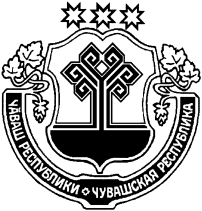 ЧӐВАШ  РЕСПУБЛИКИҪĔРПӰ РАЙОНĔЧУВАШСКАЯ РЕСПУБЛИКАЦИВИЛЬСКИЙ РАЙОНҪĔРПӰ РАЙОН АДМИНИСТРАЦИЙĔЙЫШӐНУ2021 ç. юпа уйӑхĕн 18-мĕшĕ 441 № Ҫӗрпÿ хули АДМИНИСТРАЦИЯЦИВИЛЬСКОГО РАЙОНАПОСТАНОВЛЕНИЕ18 октября 2021 года № 441г. Цивильск